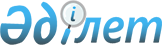 Вопросы Министерства по чрезвычайным ситуациям Республики КазахстанПостановление Правительства Республики Казахстан от 11 сентября 2010 года № 928

      Правительство Республики Казахстан ПОСТАНОВЛЯЕТ:



      1. Переименовать государственное учреждение «Отдел по чрезвычайным ситуациям Щучинского района Департамента по чрезвычайным ситуациям Акмолинской области Министерства по чрезвычайным ситуациям Республики Казахстан» в государственное учреждение «Отдел по чрезвычайным ситуациям Бурабайского района Департамента по чрезвычайным ситуациям Акмолинской области Министерства по чрезвычайным ситуациям Республики Казахстан».



      2. Министерству по чрезвычайным ситуациям Республики Казахстан в установленном законодательством порядке принять меры, вытекающие из настоящего постановления.



      3. Утратил силу постановлением Правительства РК от 15.08.2014 № 938.



      4. Настоящее постановление вводится в действие со дня подписания.      Премьер-Министр

      Республики Казахстан                       К. Масимов
					© 2012. РГП на ПХВ «Институт законодательства и правовой информации Республики Казахстан» Министерства юстиции Республики Казахстан
				